Информация о поступлении финансовых и материальных средств и их расходовании по итогам 2016 финансового годаМуниципального общеобразовательного казенного учреждения «Устьпёрская основная общеобразовательная школа»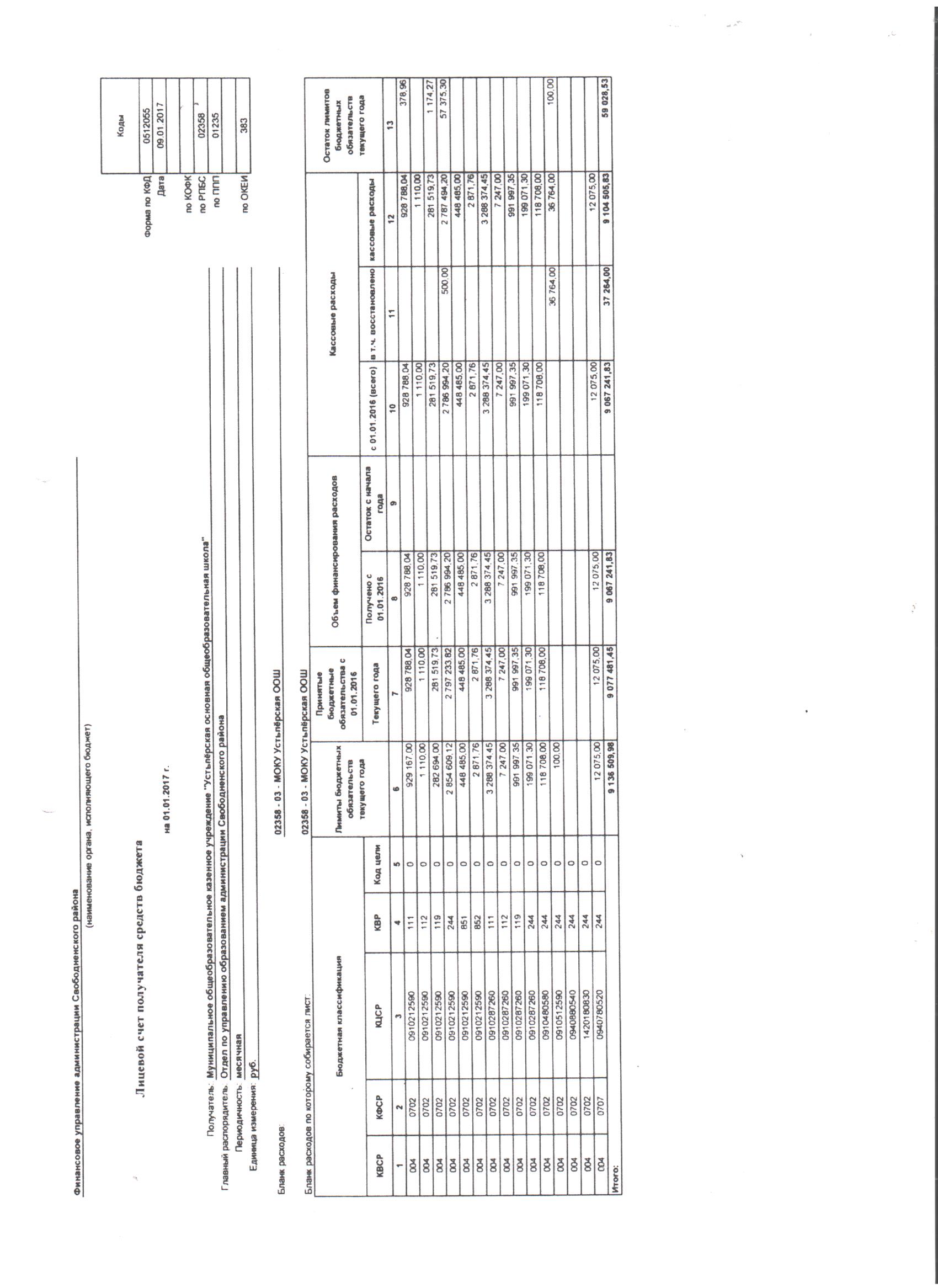 